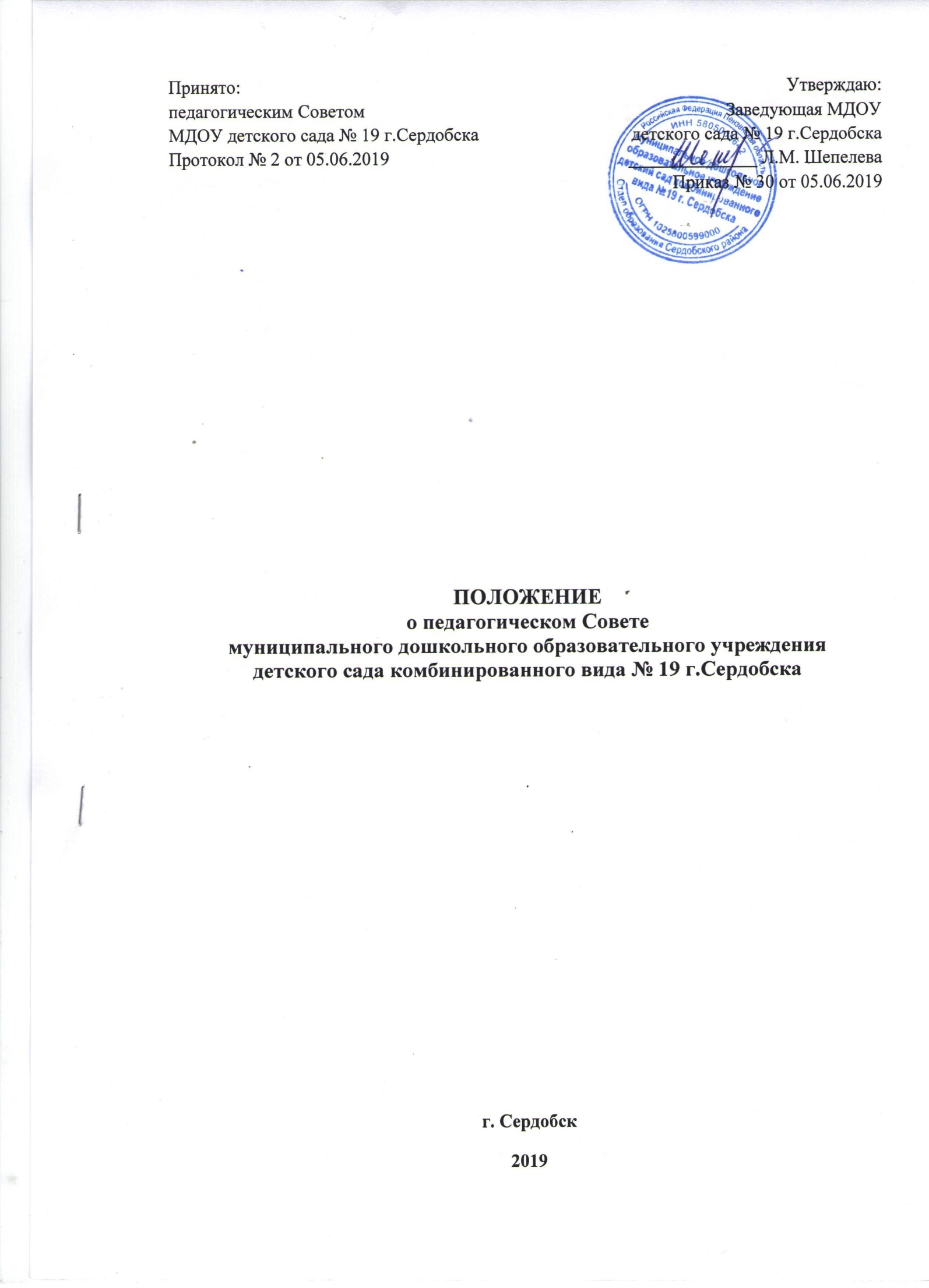 1.Общее положения1.1. Настоящее Положение определяет порядок деятельности, задачи и компетенцию педагогического Совета муниципального дошкольного образовательного учреждения детского сада комбинированного вида № 19 г. Сердобска.1.2. Педагогический Совет является постоянно действующим коллегиальным органом управления муниципального дошкольного образовательного учреждения детского сада комбинированного вида № 19 г. Сердобска (далее – детский сад) для рассмотрения основных вопросов организации и осуществления образовательной деятельности.1.3. В состав педагогического Совета входят:Заведующая детского сада, заместитель заведующей по ВМР, все педагогические работники, в том числе могут входить медицинские работники, представители от родителей (законных представителей) детей с правом совещательного голоса, представитель Учредителя.1.4. Педагогический Совет детского сада действует на основании Федерального закона «Об образовании в Российской Федерации» от 29.12.2012 № 273-ФЗ, Устава детского сада, настоящего Положения.1.5. Решения педагогического Совета являются обязательными для всех.1.6. Срок данного Положения не ограничен. Положение действует до принятия нового.2. Задачи и содержание работы педагогического Совета2.1. Главными задачами педагогического Совета являются:- реализация государственной политики по вопросам образования;- ориентация деятельности педагогического коллектива на совершенствование образовательной деятельности;- ознакомление и внедрение в практическую деятельность педагогических работников достижений педагогической науки и передового педагогического опыта;- решение вопросов об организации работы с детьми.2.2. Педагогический Совет осуществляет следующие функции:- рассматривает, принимает и рекомендует к утверждению образовательные программы дошкольного образования детского сада;- определяет направления образовательной деятельности детского сада;- обсуждает вопросы содержания, форм и методов образовательной деятельности;- рассматривает и рекомендует к утверждению методические направления работы с детьми в разных группах;- принимает решения по вопросам обучения и воспитания, отнесенные к его компетенции;- разрабатывает программу и концепцию развития детского сада;- принимает и рекомендует к утверждению основные направления деятельности детского сада на год;- рассматривает характеристики педагогов, представляемых к почетным званиям и аттестации;- организует выявление, обобщение и внедрение педагогического опыта;- рассматривает вопросы повышения квалификации и переподготовки кадров; - принимает участие в разработке и корректировке договора между детским садом и родителями (законными представителями) детей;- заслушивает вопросы организации дополнительных услуг для родителей;- заслушивает отчеты заведующей о создании условий для реализации образовательных программ;- заслушивает педагогических работников о выполнении ими задач основных направлений деятельности детского сада на год и образовательных программ;- принимает локальные нормативные акты в пределах своей компетенции.3. Права и ответственность педагогического Совета3.1. Педагогический Совет детского сада:- рассматривает и рекомендует к утверждению образовательные программы детского сада;- определяет направления образовательной деятельности детского сада;- обсуждает вопросы содержания, форм и методов образовательной деятельности;- рассматривает и рекомендует к утверждению методические направления работы с воспитанниками в разных группах;- принимает решения по вопросам обучения и воспитания, отнесенные к его компетенции;- принимает и рекомендует к утверждению основные направления деятельности детского сада на год;- рассматривает характеристики педагогических работников, представляемых к почетным званиям и аттестации;- организует выявление, обобщение и внедрение педагогического опыта;- рассматривает вопросы повышения квалификации и переподготовки кадров;- заслушивает вопросы организации дополнительных услуг для родителей (законных представителей);- заслушивает отчеты заведующей о создании условий для реализации образовательных программ;- заслушивает педагогических работников о выполнении ими задач основных направлений деятельности детского сада на год и образовательных программ;- принимает локальные нормативные акты в пределах своей компетенции и др.3.2. Педагогический Совет избирает председателя из состава Совета сроком на 3 года.Председатель педагогического Совета детского сада:- организует деятельность педагогического Совета;- информирует членов педагогического Совета о предстоящем заседании не менее чем за 5 дней;- регистрирует поступающие в педагогический Совет заявления, обращения и иные материалы;- определяет повестку заседания педагогического Совета; - отчитывается за деятельность педагогического Совета перед Учредителем.3.3. Педагогический Совет ответственен за:- выполнение основных направлений деятельности детского сада;- соответствие принятых решений законодательству Российской Федерации в сфере образования, о защите прав детства;- утверждение образовательных программ;- принятие конкретных решений по каждому рассматриваемому вопросу, с указанием ответственных лиц и сроков исполнения решений.4. Организация деятельности педагогического Совета4.1. Педагогический Совет избирает из своего состава секретаря сроком на 3 года. Секретарь педагогического Совета работает на общественных началах.4.2. Педагогический Совет работает по плану, являющемуся составной частью основных направлений деятельности детского сада.4.3. Заседания педагогического Совета созываются не реже 4 раз в течение года, в соответствии с основными направлениями деятельности детского сада.4.4. Заседания педагогического Совета считаются правомочными, если на них присутствуют не менее половины их состава.4.5. Решение педагогического Совета считается принятым, если за него проголосовало не менее 2/3 присутствующих. При равном количестве голосов решающим является голос председателя педагогического Совета.4.6. Организацию выполнений решений педагогического Совета осуществляет заведующая детского сада и ответственные лица, указанные в решении. Результаты этой работы сообщаются членам педагогического Совета на последующих заседаниях.4.7. Заведующая детского сада в случае несогласия с решением педагогического Совета приостанавливает решения, извещает об этом Учредителя, который в трехдневный срок при условии заинтересованных сторон обязаны рассмотреть такое заявление, ознакомиться с мотивированным мнением большинства педагогического Совета и вынести окончательное решение по спорному вопросу.5. Документация педагогического Совета5.1. Заседание педагогического Совета оформляется протокольно. В книге протоколов фиксируется ход обсуждения вопросов, выносимых на педагогический Совет, предложения и замечания его членов. Протоколы подписываются председателем и секретарем.5.2. Нумерация протоколов ведется от начала учебного года.